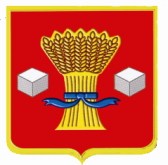 АдминистрацияСветлоярского муниципального района Волгоградской областиПОСТАНОВЛЕНИЕот 16.05.2017                   № 1021В соответствии с приказом Министерства финансов Российской Федерации от 01.07.2013 № 65н «Об утверждении Указаний о порядке применения бюджетной классификации Российской Федерации», руководствуясь Уставом Светлоярского муниципального района, п о с т а н о в л я ю:1. В целях составления и исполнения бюджетов Светлоярского муниципального района и Светлоярского городского поселения применять вид расходов 242 «Закупка товаров, работ, услуг в сфере информационно-коммуникационных технологий» для отражения расходов бюджетов Светлоярского муниципального района и Светлоярского городского поселения на реализацию мероприятий по созданию, с учетом опытной эксплуатации, развитию, модернизации, эксплуатации государственных информационных систем и информационно-коммуникационной инфраструктуры, а также расходы по использованию информационно-коммуникационных технологий в деятельности органов местного самоуправления, в том числе находящихся в их ведении муниципальных учреждений.2. Отделу по муниципальной службе, общим и кадровым вопросам (Сороколетова Е.В.) администрации Светлоярского муниципального района разместить настоящее постановление на официальном сайте Светлоярского муниципального района Волгоградской области.3. Отделу бюджетно-финансовой политики (Коптева Е.Н) администрации Светлоярского муниципального района разместить настоящее постановление в сети Интернет на финансовом портале Светлоярского муниципального района Волгоградской области.4. Настоящее постановление вступает в силу со дня его подписания и распространяет свое действие на правоотношения, возникшие с 01 января 2017 года.5. Контроль  над   исполнением   настоящего   постановления   возложить на начальника отдела бюджетно-финансовой политики администрации Светлоярского муниципального района Евдокимову Л.А.Глава  муниципального района                                                            Б.Б. КоротковПодхватилина О.И